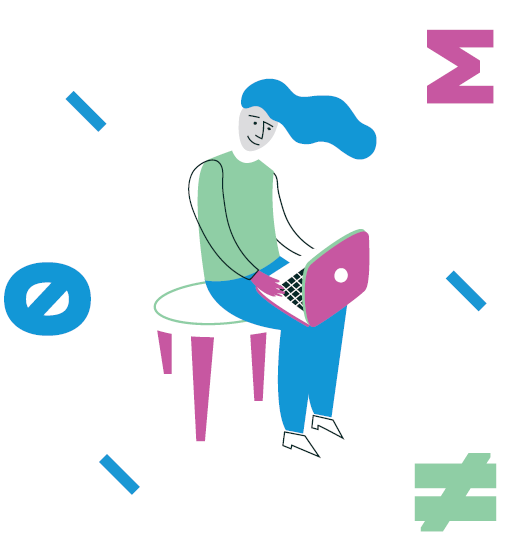 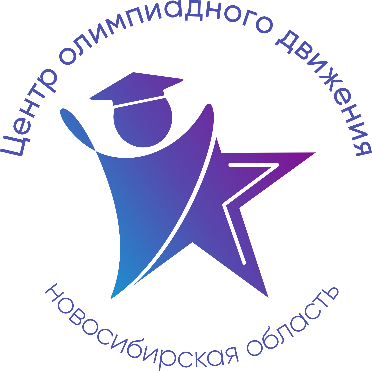 Расписание учебно-тренировочных занятийдля школьников по подготовкек муниципальному этапу всероссийской олимпиады школьниковв 2022-2023 учебном году по ИнформатикеДля участия в учебно-тренировочных занятиях до 13 ноября 2022 года включительно обучающимся необходимо заполнить форму заявки, расположенную по ссылке: https://forms.gle/YYwTQJdscm8kbC3e9Заполняя форму, Вы автоматически даете согласие на обработку персональных данных.Контактное лицо: Панфилова Лариса Викторовна, электронная почта: panf61@mail.ru, тел.: 8 913 948 61 69.ДатаВремяТема занятияСсылка наонлайн-подключениеДанные преподавателя13.11. 202216.00 - 18.30Разбор заданий прошлых лет(7-11 класс)https://discord.gg/WgMVa4P2cwСысоев Ярослав Игоревич, преподаватель ФГАОУ ВО «МФТИ»20.11. 202216.00 - 18.30Разбор заданий прошлых лет(7-11 класс)https://discord.gg/WgMVa4P2cwСысоев Ярослав Игоревич, преподаватель ФГАОУ ВО «МФТИ»27.11. 202216.00 - 18.30Разбор заданий прошлых лет(7-11 класс)https://discord.gg/WgMVa4P2cwСысоев Ярослав Игоревич, преподаватель ФГАОУ ВО «МФТИ»04.12. 202216.00 - 18.30Разбор заданий прошлых лет(7-11 класс)https://discord.gg/WgMVa4P2cwСысоев Ярослав Игоревич, преподаватель ФГАОУ ВО «МФТИ»